РЕШЕНИЕО намерении заключить соглашение
о сотрудничестве между Петропавловск-Камчатским городским округом (Российская Федерация) и Заводским районом города Минска (Республика Беларусь)Заслушав информацию о намерении заключить соглашение о сотрудничестве между Петропавловск-Камчатским городским округом (Российская Федерация) и Заводским районом города Минска (Республика Беларусь), Городская Дума Петропавловск-Камчатского городского округаРЕШИЛА:1. Информацию о намерении заключить соглашение о сотрудничестве между Петропавловск-Камчатским городским округом (Российская Федерация) и Заводским районом города Минска (Республика Беларусь) принять к сведению.2. Рекомендовать Главе Петропавловск-Камчатского городского округа организовать работу по заключению соглашения о сотрудничестве между Петропавловск-Камчатским городским округом (Российская Федерация) и Заводским районом города Минска (Республика Беларусь) по согласованию c Правительством Камчатского края в порядке, установленном законом Камчатского края.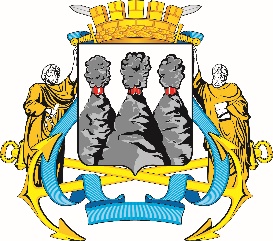 ГОРОДСКАЯ ДУМАПЕТРОПАВЛОВСК-КАМЧАТСКОГО ГОРОДСКОГО ОКРУГАот 30.08.2023 № 169-р15-я сессияг.Петропавловск-КамчатскийИсполняющий обязанности председателя Городской Думы Петропавловск-Камчатскогогородского округаБ.А. Лесков